Chemistry 1									Name:Semester 1 Review								Date:										Hour:Periodic Trends Review	Property: _______________			Property: _______________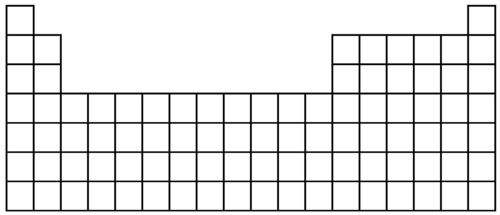 Property: _______________			Electron Configuration Review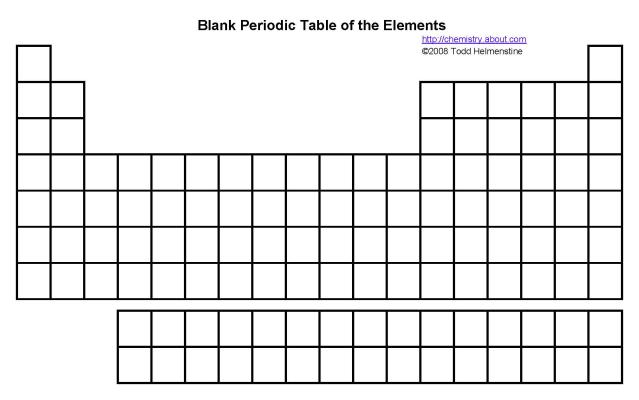 Naming Compounds ReviewDefine:Physical Change:Chemical Change:Gas Laws ReviewWhy you NEVER have to ask “What do I round my answer to?”Type of CompoundHow do you know it is this type of compound?Rules for NamingIonicCovalentAcidBaseWhat is Kinetic Molecular Theory and what does it assume?LawMathematical FormulaReal World ExampleAvagadro’sCharles’Boyle’sCombined Gas LawWhen is a digit “significant”?What do you do about adding and subtracting when considering significant figures?What do you do about multiplying and dividing when considering significant figures?